                                  ORGANIZAČNÍ ŘÁDČl. IÚvodní ustanovení
1. Ustanovení o organizačním řáduOrganizační řád určuje vnitřní strukturu příspěvkové organizace. Obsahuje základní ustanovení o organizaci, stanovuje kritéria výstavby organizačních útvarů, jejich strukturu, soustavu vztahů mezi nimi, tj. seskupení pracovních činností, rozvržení a vymezení z toho vyplývajících odpovědností, práv a povinností, jakož i zásady spolupráce mezi jednotlivými útvary.2. Základní ustanovení o organizaciZákladní škola a Mateřská škola Šanov, okres Rakovník je příspěvková organizace s právní subjektivitou. Základní škola byla zřízena ke dni 1. 1. 1994 na základě Zřizovací listiny ze dne 4. 11. 1993 na dobu neurčitou. Dne 9. 6. 1994 došlo ke změně na základě usnesení obecního zastupitelstva v Šanově, které vydalo Dodatek ke Zřizovací listině pro ZŠ v Šanově a součástí Základní školy v Šanově se od 1. 7. 1994 stala také Mateřská škola Šanov, která sídlila ve stejné budově, adresa Šanov 91, 270 31 Senomaty do 30. 4. 2020.Příspěvková organizace sestává ze Základní školy (kapacita 248 žáků), z Mateřské školy (kapacita 52 dětí) a Školní družiny (kapacita 50 žáků).Příspěvková organizace vystupuje ve vztahu k ostatním právnickým a fyzickým osobám svým jménem a její činnost se řídí příslušnými ustanoveními Občanského a Obchodního zákoníku. Organizace vystupuje svým jménem v pracovněprávních vztazích a řídí se příslušnými ustanoveními Zákoníku práce.Jménem příspěvkové organizace mají právo vystupovat pouze její statutární orgány. Statutárními orgány příspěvkové organizace jsou ředitel školy a jeho zástupce, který zastupuje ředitele v době jeho nepřítomnosti v plném rozsahu pravomocí, pokud si ředitel nevyhradí rozhodování některých náležitostí výlučně ve své pravomoci.Organizační členění je uvedeno v příloze č. 1 tohoto organizačního řádu.  3. Předmět činnosti organizaceZákladní škola a Mateřská škola Šanov, okres Rakovník je vzdělávací, vnitřně diferencovaná škola, která plní funkci poskytování předškolního a základního vzdělávání v oboru 79-01-C/01 Základní škola, zajišťování provozu školní družiny, Školní jídelna, zajišťování stravování ve školním zařízení. 4. Statutární orgány a zastupování organizaceStatutárním orgánem je kromě ředitele také zástupce ředitele, který je statutárním zástupcem ředitele ve svěřeném úseku a zastupuje ředitele v době jeho nepřítomnosti v plném rozsahu jeho působnosti, pokud si ředitel nevyhradí rozhodování některých náležitostí výlučně do své pravomoci.Pořadí zastupování ředitele:1. Zástupce ředitele2. V případě nepřítomnosti ředitele i zástupce ředitele pracovník, písemně pověřený ředitelem nebo zástupcem řediteleČl. IIZaměstnanci a zaměstnanecké vztahyZaměstnanci příspěvkové organizace jsou osoby, které se zaměstnavatelem uzavřely na základě pracovní smlouvy pracovní poměr. Zaměstnanci příspěvkové organizace mají povinnosti, odpovědnost a práva, která vyplývají z platných právních předpisů, vnitřních předpisů, náplní práce a příkazů nadřízených. Každý zaměstnanec je podřízen vedoucímu, od něhož přijímá příkazy a jemuž odpovídá za splnění úkolů. Přímá nadřízenost a podřízenost je dána organizačním členěním. Základní práva a povinnosti zaměstnanců jsou uvedeny v Pracovním řádu a pracovních náplních pro zaměstnance škol a školských zařízení.1. Ředitel příspěvkové organizaceŘeditel příspěvkové organizace je nejvyšším statutárním zástupcem organizace a je jmenován a odvoláván zřizovatelem. Je oprávněn jednat jménem příspěvkové organizace ve všech věcech. Ve svých rozhodnutích je vázán zákonnými předpisy, normami nadřízených orgánů, závazky vyplývajícími z právních jednání příspěvkové organizace a z norem vyhlášených v příspěvkové organizaci.Ředitel má vedle základních práv, povinností a odpovědností vedoucích zaměstnanců (Zákoník práce a Pracovní řád) zejména ještě tato další práva, povinnosti a s nimi spojenou odpovědnost:Určuje koncepci rozvoje příspěvkové organizace v souladu s celkovou koncepcí rozvoje vzdělávací soustavy MŠMT a vytváří pro ni ekonomické, materiální a personální předpoklady.Odpovídá za vypracování a realizaci Školního vzdělávacího programu.Přejímá za příspěvkovou organizaci určené závazné úkoly, závazné limity, orientační ukazatele, schvaluje jejich rozpracování a kontroluje jejich plnění.Rozhoduje o majetku a ostatních věcných a finančních prostředcích v majetku příspěvkové organizace a o jejich efektivním využívání.Zajišťuje požární ochranu a BOZP v příspěvkové organizaci.Odpovídá za vytvoření podmínek pro výkon České školní inspekce.Kontroluje spolu se zástupcem ředitele práci pedagogických i nepedagogických zaměstnanců.Schvaluje žádosti o čerpání dovolené, neplaceného i náhradního volna, rozhoduje o případném uvolňování zaměstnanců z pracoviště.Ředitel jmenuje a odvolává tyto zaměstnance:Zástupce ředitele školyVedoucí vychovatelku školní družinyVedoucí učitelku mateřské školyVedoucího provozně-technického úsekuŘeditel jmenuje členy:Inventarizační komiseKomise pro komisionální zkouškyPoradní orgány ředitele:Porada vedeníPedagogická rada – v otázkách prospěchu a chování žákůMetodická rada – členy jsou zástupce ředitele, výchovný poradce, metodik prevence a předsedové předmětových komisí Zmocnění pro zaměstnance:Ředitel školy může pro jednotlivé případy nebo činnosti písemně zmocnit zaměstnance organizace a jiné osoby k jednání jménem organizace. Takové zmocnění opravňuje zmocněnce k provádění úkolů jen v rozsahu zmocnění. Zmocněnec odpovídá za zaviněnou škodu, kterou svým jednáním způsobí.   2. Zástupce ředitele školyZástupce ředitele je přímo podřízen řediteli školy. Zastupuje ředitele v době jeho nepřítomnosti s omezeními stanovenými v náplni práce.Zástupce ředitele školy je vedoucí zaměstnanec II. stupně řízení, řídí a kontroluje zaměstnance a vedoucí zaměstnance I. stupně řízení.3. Vedoucí učitel Mateřské školyVedoucí učitelka Mateřské školy je přímo podřízena zástupci ředitele školy. Je zaměstnanec I. stupně řízení.4. Vedoucí vychovatelka Školní družinyVedoucí vychovatelka Školní družiny je přímo podřízena zástupci ředitele školy. Je zaměstnanec I. stupně řízení.5. Učitel I. a II. stupněUčitel I. stupně je přímo podřízen zástupci ředitele.Učitel II. stupně je přímo podřízen zástupci ředitele.6. Učitelka MŠUčitelka Mateřské školy je přímo podřízena vedoucí učitelce mateřské školy.7. VychovatelkaVychovatelka je přímo podřízena vedoucí vychovatelce školní družiny.8. Výchovný poradce a metodik prevenceVýchovný poradce a metodik prevence jsou přímo podřízeni řediteli školy.9. Předseda předmětové komisePředseda předmětové komise (PPK) je přímo podřízen řediteli školy. Předseda předmětové komise metodicky vede předmětovou komisi.10. Asistent pedagogaAsistent pedagoga je přímo podřízen zástupci ředitele.11. Hospodářka Hospodářka je podřízena přímo řediteli školy.12. Hlavní účetní, ekonom a správce inventářeHlavní účetní, ekonom a správce inventáře jsou přímo podřízeni řediteli školy.13. ŠkolníkŠkolník je přímo podřízen zástupci ředitele školy. Je zaměstnanec I. stupně řízení.14. UklízečkaUklízečka jsou přímo podřízeni školníkovi. 15. Pomocnice MŠPomocnice MŠ je přímo podřízena vedoucí učitelce MŠ. Čl. IIIEkonomické zajištění provozu organizace1. Finanční prostředky přiděluje příspěvkové organizaci zřizovatel.2. Návrh rozpočtu sestavuje ekonom ve spolupráci s ředitelem školy, s přihlédnutím k požadavkům zástupce ředitele, vedoucího učitele MŠ, vedoucího vychovatele ŠD a k požadavkům předmětových komisí. Definitivní rozpočet je příspěvkové organizaci přiznán na základě schválení zastupitelstva obce Šanov.3. Všechny prostředky na provoz příspěvkové organizace jsou dány normativy, a to na jednoho žáka.4. Organizace disponuje následujícími účty:     Účet školy: KB  115 - 3306800207/0100                                                                                                  						            Účet FKSP:    KB    115 – 3343190217/01005. Příspěvková organizace neprovozuje doplňkovou činnost.6. Za činnosti spojené s inventarizací a evidencí majetku je zodpovědný správce inventáře. Za sklad učebnic je zodpovědná hospodářka školy. Za pokladnu školy je zodpovědná hlavní účetní.Čl. IVOstatní povinnosti organizaceBezpečnost a ochrana zdraví při práci (BOZP)Za plnění úkolů příspěvkové organizace v péči o bezpečnost a ochranu zdraví při práci odpovídají vedoucí zaměstnanci na všech stupních řízení v rozsahu svých funkcí a pracovních povinností. Příspěvková organizace je povinna v rozsahu své působnosti soustavně vytvářet podmínky pro bezpečnou a zdravotně nezávadnou práci.Za plnění úkolů v oblasti BOZP odpovídá pověřená osoba.Požární ochrana (PO)Za plnění úkolů příspěvkové organizace v oblasti požární ochrany odpovídají zaměstnanci na všech stupních řízení v rozsahu svých funkcí. Tyto úkoly patří do jejich pracovních povinností.Za plnění úkolů v oblasti PO odpovídá pověřená osoba.Čl. VZávěrečná ustanovení1. Tento Organizační řád je závazný pro všechny zaměstnance příspěvkové organizace.2. Ostatní povinnosti zaměstnanců jsou rozvedeny v Pracovním řádu pro zaměstnance škol a školských zařízení, v Provozním řádu, v Provozním řádu MŠ a v Náplních práce jednotlivých zaměstnanců.3. Organizační řád nabývá platnosti a účinnosti od 1. 7. 2020.V Praze dne 10. 6. 2020									Mgr. Bohumila Koutecká									     ředitelka školy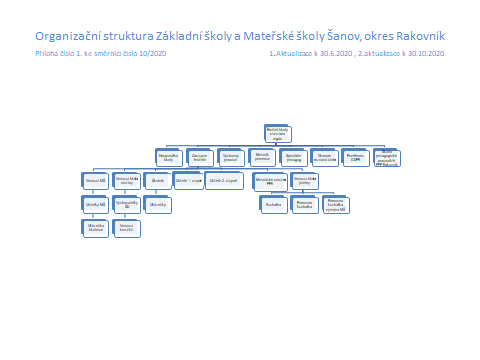                                                                                  Smě 10 /2020                                          Základní škola a Mateřská škola Šanov, okres Rakovník,  Šanov 91                                                                                 Smě 10 /2020                                          Základní škola a Mateřská škola Šanov, okres Rakovník,  Šanov 91ORGANIZACE A ŘÍZENÍ ŠKOLYORGANIZACE A ŘÍZENÍ ŠKOLYSMĚRNICE Organizační řád školySMĚRNICE Organizační řád školyČ.j.:   OP 61/20  A.   /    A.1.3.Vypracoval:Mgr. Bohumila KouteckáSchválil:Mgr. Bohumila Koutecká, ředitel školyNa provozní poradě projednáno dne:                                                                    22. 6. 2020Směrnice nabývá platnosti dne:                                                                      1. 7. 2020Směrnice nabývá účinnosti dne:     1. 7.2020Aktualizace:   30.10.2020